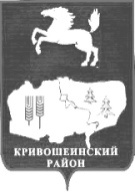 АДМИНИСТРАЦИЯ КРИВОШЕИНСКОГО РАЙОНА ПОСТАНОВЛЕНИЕ08.05.2017г.                                                                                                          № 221с.КривошеиноТомской областиО внесении изменений в постановления Главы Администрации Кривошеинского района В связи с кадровыми изменениями,ПОСТАНОВЛЯЮ:1. Внести в приложение №1  к постановлению Главы Кривошеинского района (Главы Администрации) от 27.08.2008 № 467 «О районной межведомственной комиссии по профилактике правонарушений» следующие изменения:1.1. исключить из состава районной межведомственной комиссии по профилактике правонарушений: Кондратьева Дмитрия Владимировича;Куксёнок Ирину Геннадьевну.1.2. ввести в состав районной межведомственной комиссии по профилактике правонарушений:Штоббе Артема Витальевича – Заместитель Главы Кривошеинского района по вопросам ЖКХ, строительства, транспорта, связи, ГО и ЧС – заместитель председателя;Мархонько Светлану Владимировну – И.о. Главы Новокривошеинского сельского поселения -  член комиссии.2. Внести в приложение № 1 к постановлению Главы Администрации Кривошеинского района от 11.03.2008 № 101 «О создании антинаркотической комиссии на территории Кривошеинского района» изменения следующего содержания: 2.1. исключить из состава антинаркотической комиссии Кривошеинского района Кондратьева Дмитрия Владимировича;Сенькова Василия Александровича.2.2. Ввести в состав антинаркотической комиссии Кривошеинского района:Штоббе Артема Витальевича – Заместитель Главы Кривошеинского района по вопросам ЖКХ, строительства, транспорта, связи, ГО и ЧС – заместитель председателя3. Настоящее постановление вступает в силу с даты его подписания.4.Разместить настоящее постановление в Сборнике нормативных актов Администрации Кривошеинского района и на официальном сайте муниципального образования Кривошеинский район в сети «Интернет».5.Контроль за исполнением настоящего постановления возложить на управляющего делами Администрации Кривошеинского района.Глава Кривошеинского района                                                          С.А. Тайлашев(Глава Администрации)Л.Н. Китченко Тел. 2-17-63Прокуратура, МБУК «Кривошеинская ЦМБ»